NAME: ___________________________	Due Date: _____________STUDY GUIDE for Government/Economics of Southwest AsiaDefine the following terms:Autocracy: government in which one person has uncontrolled or unlimited authority over othersOligarchy: government by a small group of peopleDemocracy: the supreme power is vested in the people and exercised by them directly or indirectlyTheocracy: a government ruled by religious leaders who claim God’s authorityPresidential democracy: a political system in which voters separately choose a leader to serve in the government as head of the executive branchParliamentary democracy: a form of government in which voters elect representatives to a lawmaking body, which then chooses the leader; head of government is a part of the legislative branchCommand economy: government decides what is produced, who receives goods and services, and how things are producedExamples: North Korea and Cuba are close to pure command.Market economy: consumers and producers determine what’s produced, who receives goods/services, and how things are produced (supply and demand).  Also called “capitalism” or “free market” – encourages entrepreneurs (creators of new businesses)Mixed economy: when a country combines elements of market and command systems (and sometimes traditional elements as well) *Most societies fall under this category, including ours!)Part 2Israel:Type of government: Parliamentary DemocracyTitle and name of current leader: Prime Minister Benjamin NetanyahuIran:Type of government: Theocracy (Islamic Republic)Title and name of current leader: Ayatollah Ali Khamenei and President Hasan RuhaniSaudi ArabiaType of government: Absolute MonarchyTitle and name of current leader: King SalmanPart 3What does OPEC stand for and what does it do?Organization of the Petroleum Exporting Countries – decides how much oil to produce and the pricePart 4Turkey’s primary industries: textiles, steel, and carsIsrael’s primary industries: high-tech manufacturing (aviation, computer), financial services, timber, agricultureSaudi Arabia’s primary industries: world’s leading producer of oilDraw and place Turkey, Israel, and Saudi Arabia on the economic continuum below: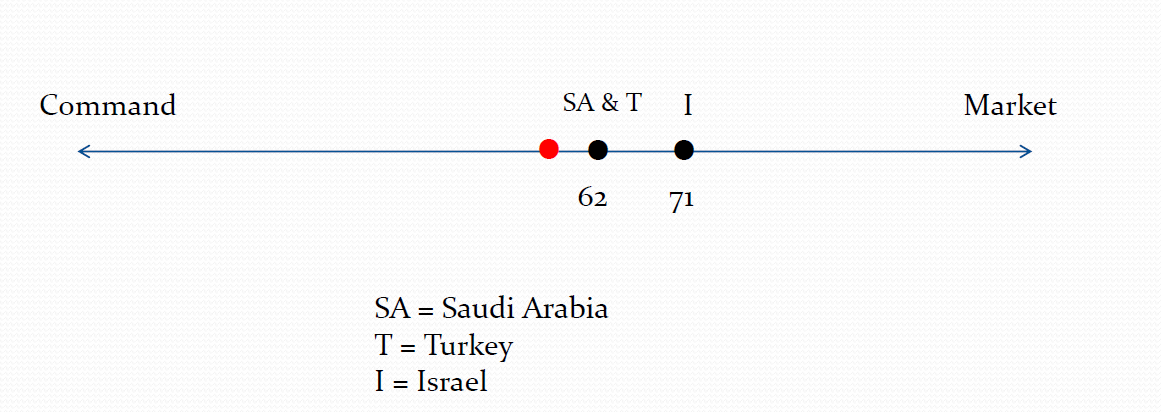 Part 5: Understand the meaning of diversification.Definition of Diversification: an economy that depends on a variety of goods and services for income (instead of just one What is its purpose? The purpose of diversification is to make a country’s economy sustainable (long-lasting).Why do particular countries in the Middle East need to focus on it? Too many countries’ economies depend only on oil which is a non-renewable resource that will eventually run out.How would it look in action? A country could diversify by having more than one industry, such as tourism, clothing, agriculture, and manufacturing.